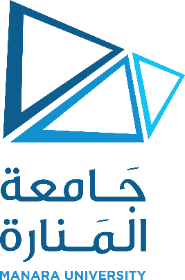      توصيف مقرر دراسيقسم: قسم: كلية: إدارة الأعمالكلية: إدارة الأعمالكلية: إدارة الأعمالرمز المقرر:تحليل القوائم المالية تحليل القوائم المالية اسم المقرر: محاسبة متوسطة (2)المتطلب السابق:  عملي:  2نظري: 2 الساعات المعتمدة: 3التوصيفالتوصيفيبحث هذا المقرر تحليل القوائم المالية للمنشآت على اختلاف انواعها فيبدأ بتعريف الطالب بكيفية اعداد وتجهيز القوائم لاغراض التحليل من خلال استعراض سريع للمكونات المختلفة للقوائم المالية ثم ينتقل ليشرح بالتفصيل اساليب وتقنيات التحليل المالي فيركز اولا على التحليل الافقي والتحليل العمودي للقوائم ثم يميز كل منهما عن تحليل الاتجاه والتحليل ذا الحجم المشترك مع دراسة حالات عملية متنوعة تتعلق بشركات تمارس العمل ولها اسمها التجاري المميز. بعد ذلك يتناول بالتفصيل كيفية اعداد قائمة التدفقات النقدية بالطريقة غير المباشرة وبين اهم المؤشرات التي يمكن استخراجها منها ومن ثم يستعرض بالتفصيل ايضا نسب المخاطرة ونسب الربحية قبل ان يتعمق في دراسة كل من نسب السيولة ونسب الملاءة ونسب النشاط ونسب الرفع المالي والتشغيلي. واخيرا يستعرض مجموعة من النماذج المستخدمة للتنبؤ بالفشل المالي للمنشات كنموذج ألتمان ونموذج شيرورد.This module sets up the main principles used to analyse financial statement to help users to better understanding the financial position of a business. In other words, this module tries to answer the following questions: How Are Financial Statements Used to Analyze a Business? How Is the Statement of Cash Flows Prepared Using the Indirect Method? How Do We Use Free Cash Flow to Evaluate Business Performance?How Do We Use Horizontal Analysis to Analyze a Business? How Do We Use Vertical Analysis to Analyze a Business?How Do We Use Ratios to Analyze a Business?How Do We Predict Financial Distress and Financial Failure of a Business??يبحث هذا المقرر تحليل القوائم المالية للمنشآت على اختلاف انواعها فيبدأ بتعريف الطالب بكيفية اعداد وتجهيز القوائم لاغراض التحليل من خلال استعراض سريع للمكونات المختلفة للقوائم المالية ثم ينتقل ليشرح بالتفصيل اساليب وتقنيات التحليل المالي فيركز اولا على التحليل الافقي والتحليل العمودي للقوائم ثم يميز كل منهما عن تحليل الاتجاه والتحليل ذا الحجم المشترك مع دراسة حالات عملية متنوعة تتعلق بشركات تمارس العمل ولها اسمها التجاري المميز. بعد ذلك يتناول بالتفصيل كيفية اعداد قائمة التدفقات النقدية بالطريقة غير المباشرة وبين اهم المؤشرات التي يمكن استخراجها منها ومن ثم يستعرض بالتفصيل ايضا نسب المخاطرة ونسب الربحية قبل ان يتعمق في دراسة كل من نسب السيولة ونسب الملاءة ونسب النشاط ونسب الرفع المالي والتشغيلي. واخيرا يستعرض مجموعة من النماذج المستخدمة للتنبؤ بالفشل المالي للمنشات كنموذج ألتمان ونموذج شيرورد.This module sets up the main principles used to analyse financial statement to help users to better understanding the financial position of a business. In other words, this module tries to answer the following questions: How Are Financial Statements Used to Analyze a Business? How Is the Statement of Cash Flows Prepared Using the Indirect Method? How Do We Use Free Cash Flow to Evaluate Business Performance?How Do We Use Horizontal Analysis to Analyze a Business? How Do We Use Vertical Analysis to Analyze a Business?How Do We Use Ratios to Analyze a Business?How Do We Predict Financial Distress and Financial Failure of a Business??المحتوىالمحتوىThis module includes the following topics:This module includes the following topics:المراجعالمراجعNobles, Tracie Miller; Mattison, Brenda; Matsumura, Ella Mae, “Horngren’s Financial & Managerial Accounting”, Pearson Education, 6th Edition, 2018.Wahlen, James M; Baginski, Stephen P; Bradshaw, Mark T, “Financial Reporting, Financial Statement Analysis, and Valuation”, Cenegate Learning Centre, 9th Edition, 2018.Nobles, Tracie Miller; Mattison, Brenda; Matsumura, Ella Mae, “Horngren’s Financial & Managerial Accounting”, Pearson Education, 6th Edition, 2018.Wahlen, James M; Baginski, Stephen P; Bradshaw, Mark T, “Financial Reporting, Financial Statement Analysis, and Valuation”, Cenegate Learning Centre, 9th Edition, 2018.